中國造船暨輪機工程師學會　開會通知單立案機關及字號：內政部台內社字第八八四一四八六號會  址：10680台北市大安區安和路二段7號10樓聯絡人：黃芳蘭 電話：02-27050753∕傳真：02-27050907E-mail：sname@seed.net.tw  http：//www.sname.org.tw受文者：本會會員(會員別請見信封收件人)發文日期：中華民國107年2月21日發文字號：一O七(54)船學字第009號附    件：海科館交通資訊、大會出席回覆單、會員資料普查表、繳費說明開會事由：本會第五十五屆第一次會員暨會員代表大會開會時間：中華民國107年3月24日(星期六) 10:00 AM開會地點：國立海洋科技博物館教育中心(基隆市中正區北寧路367號)※3/24備有捷運南港站→海科館「大會專車」，詳情請見本函第二頁說明。主 持 人：蔡進發 理事長大會總幹事：謝曜安 聯絡人：樊佳安 Email：sophiafan@mail.soic.org.tw出 席 者：本會會員 暨 第五十五屆會員代表歡迎報名參加3/24下午及3/25在海洋科技博物館教育中心舉行之「第三十屆中國造船暨輪機工程研討會暨科技部成果發表會」，請預先至http://www.se.ntou.edu.tw/30th/研討會網站報名，報名費1,500元(學生憑證1,000元)請於現場繳交現金。正本：如出席者副本：內政部【海洋科技博物館位置圖】基隆市中正區北寧路367號／電話：02-2469-6000轉9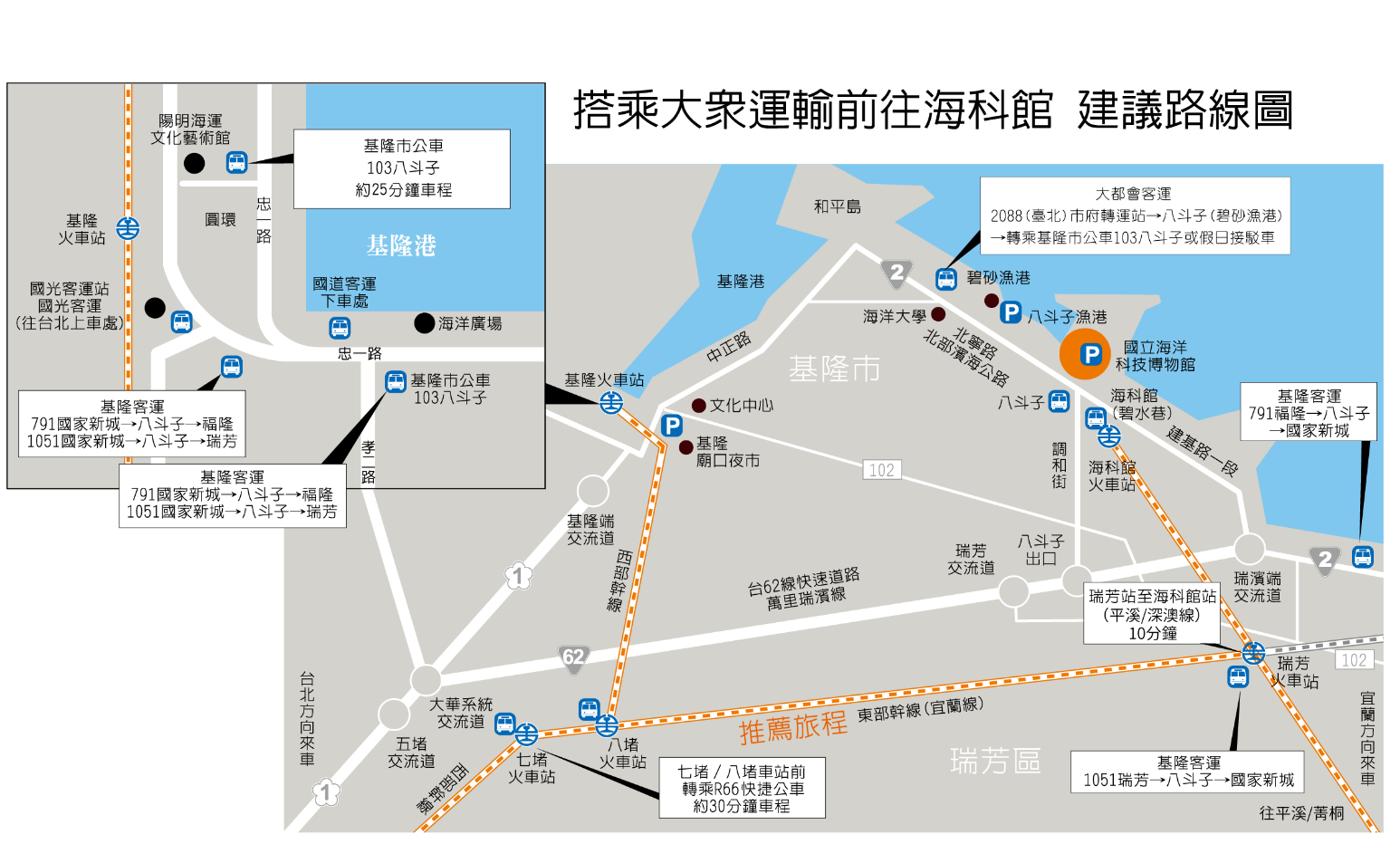 ‧高鐵+大會專車：建議3/24搭乘北上高鐵0802(或0204)班次抵達南港車站8:40(或8:45) AM，下車後請依站內指標走至捷運南港站2號出口搭乘大會專車(須預先登記)。專車將於9:00 AM準時開車，逾時不候。‧台北捷運+大會專車：建議3/24搭乘台北捷運板南線在南港站下車後，請依站內指標走至2號出口搭乘大會專車(須預先登記)。專車將於9:00 AM準時開車，逾時不候。※大會專車：3/24欲搭乘9:00 AM捷運南港站(2號出口)→海科館「大會專車」之會員，請務必填寫本函第三頁「大會出席回覆單」於3/15前回傳登記，如未先登記，恕無法提供搭乘服務。‧大都會客運2088 (發車間隔例假日為20~30分鐘)：建議3/24於8:30AM前至市府轉運站等候搭乘大都會客運2088「市府轉運站←→八斗子站」，終點八斗子站即是海科館側門，正常車程約1小時，詳細行經路線請上大都會客運網站http://www.mtcbus.com.tw/index.php?m=Route&a=detail&id=2088A參考。‧台鐵+基隆客運R66：建議3/24搭乘台鐵往基隆區間車1120(或1122)車次抵達七堵車站8:26(或8:40)AM，再轉搭8:55AM基隆客運R66到海科館下車。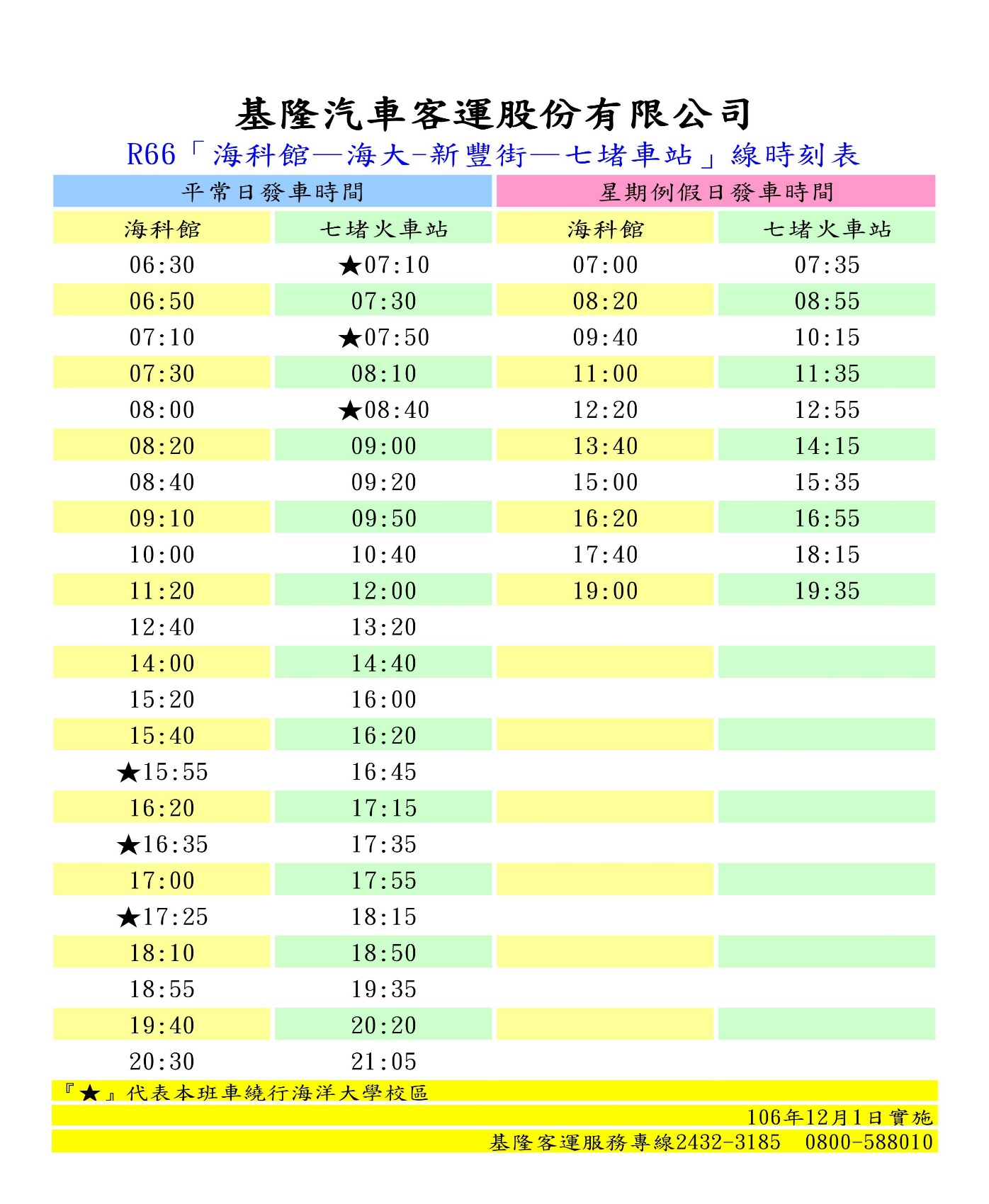 ※R66「海科館←→七堵車站」例假日發車時刻表如右，詳細行經路線請上基隆客運網站http://www.kl-bus.com.tw/Content/routeContact.aspx?t=1&id=43參考。‧自行開車或其他交通指引：請至海科館網站https://www.nmmst.gov.tw/(>參觀服務>交通與停車)參考說明。以下大會出席回覆單、會員資料普查表，請於3/15前以傳真02-2705-0907或E-mail至sname@seed.net.tw或郵寄台北市大安區安和路2段7號10樓黃芳蘭助理收。中國造船暨輪機工程師學會會員資料普查表填表日期：　 　 年　 　 月　  　日【請詳填此普查表，協助本會更新會員資料。謝謝！】繳費說明常年會費、出席費可到郵局用郵政劃撥，或於3/24大會報到處現場繳交現金。郵政劃撥帳號：00126140郵政劃撥戶名：中國造船暨輪機工程師學會依會員別之應繳費額：(個人會員別請見信封收件人)註：1.凡初會員之年資超過3年者即自動升為正會員。2.欲參加當日(3/24)下午及3/25之在國立海洋科技博物館教育中心舉行之「第三十屆中國造船暨輪機工程研討會暨科技部成果發表會」，請預先至研討會網站http://www.se.ntou.edu.tw/30th/報名，報名費1,500元(學生憑證1,000元)請於現場繳交現金。3.大會出席費200元為用於大會當天出席人之紀念品等費用支出，敬請轉告會員踴躍參加會員大會。歡迎失聯會員(包含近年未繳費會員)繳交107年度常年會費，即恢復為活潑會員。大會議程2018/03/24（星期六）2018/03/24（星期六）2018/03/25（星期日）2018/03/25（星期日）大會議程09:30~10:0010:00~10:1010:10~10:2010:20~11:1011:10~11:3011:30~12:1012:10~12:2012:20~12:3012:30~12:35學會會員及研討會學員報到大會開幕式／主席蔡進發理事長致詞貴賓致詞專題演講理監事選舉／休息茶敘頒發獎章工作報告／會務及籌備委員會報告討論提案／臨時動議宣佈選舉結果／禮成08:30~09:0009:00~10:3010:30~10:4510:45~12:10第三十屆中國造船暨輪機工程研討會暨科技部成果發表會學員報到研討會論文發表休息茶敘研討會論文發表大會議程12:35~12:40第三十屆中國造船暨輪機工程研討會暨科技部成果發表會開幕式致詞08:30~09:0009:00~10:3010:30~10:4510:45~12:10第三十屆中國造船暨輪機工程研討會暨科技部成果發表會學員報到研討會論文發表休息茶敘研討會論文發表大會議程12:40~會員大會午餐時間12:10~13:00研討會午餐時間大會議程13:30~14:0014:00~15:0015:00~15:1515:15~18:00研討會學員報到專題演講休息茶敘研討會論文發表13:10~15:00研討會論文發表大會議程19:00~研討會晚宴時間15:00研討會結束／賦歸中國造船暨輪機工程師學會理 事 長蔡 進 發大  會  籌  備  委  員  會主任委員陳 錦 福研討會暨科技部成果發表會主任委員陳 柏 台大會出席回覆單□ 3/24準時參加開會／□ 3/24欲在捷運南港站搭乘大會專車／□葷 □素 午餐盒※3/24欲搭乘9:00AM捷運南港站(2號出口)→海科館「大會專車」者，請務必於3/15前勾選回傳登記，如未先登記，恕無法提供搭乘服務。謝謝配合！□ 不克參加開會□ 委託                 代表出席(大會當日請出示出席委託書)□ 本人無提案□ 本人有提案案由:說明:請簽名:               聯絡電話：填表日期：   ／   ／   會員別□學生會員  □初會員  □正會員  □永久會員  □名譽會員  □團體會員代表□學生會員  □初會員  □正會員  □永久會員  □名譽會員  □團體會員代表□學生會員  □初會員  □正會員  □永久會員  □名譽會員  □團體會員代表□學生會員  □初會員  □正會員  □永久會員  □名譽會員  □團體會員代表□學生會員  □初會員  □正會員  □永久會員  □名譽會員  □團體會員代表姓  名中文：英文：英文：英文：性別：出生地省(市)　　　　縣(市)出生日期民國　 　 年　 　 月　  　日民國　 　 年　 　 月　  　日民國　 　 年　 　 月　  　日最高學歷校(院)名：校(院)名：校(院)名：校(院)名：校(院)名：最高學歷系(科)別： 系(科)別： 系(科)別： 學位：學位：服  務單  位資  料名稱：名稱：名稱：職稱：職稱：服  務單  位資  料地址：　　　　　　　　　　　　　地址：　　　　　　　　　　　　　地址：　　　　　　　　　　　　　地址：　　　　　　　　　　　　　地址：　　　　　　　　　　　　　服  務單  位資  料電話：　　　　 　　 傳真：　　 　　　　  E mail：電話：　　　　 　　 傳真：　　 　　　　  E mail：電話：　　　　 　　 傳真：　　 　　　　  E mail：電話：　　　　 　　 傳真：　　 　　　　  E mail：電話：　　　　 　　 傳真：　　 　　　　  E mail：住  宅資  料地址：地址：地址：地址：地址：住  宅資  料電話：　　　　 　　 傳真：　　 　　　　  E mail：電話：　　　　 　　 傳真：　　 　　　　  E mail：電話：　　　　 　　 傳真：　　 　　　　  E mail：電話：　　　　 　　 傳真：　　 　　　　  E mail：電話：　　　　 　　 傳真：　　 　　　　  E mail：通訊地址□同服務單位 □同住宅 □其他：□同服務單位 □同住宅 □其他：□同服務單位 □同住宅 □其他：□同服務單位 □同住宅 □其他：□同服務單位 □同住宅 □其他：備  註會員別107年度常年會費大會出席費合計個人永久會員免200元200元個人正會員400元200元600元個人初會員300元200元500元個人學生會員150元200元350元